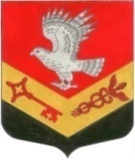 МУНИЦИПАЛЬНОЕ ОБРАЗОВАНИЕ«ЗАНЕВСКОЕ ГОРОДСКОЕ ПОСЕЛЕНИЕ»ВСЕВОЛОЖСКОГО МУНИЦИПАЛЬНОГО РАЙОНАЛЕНИНГРАДСКОЙ ОБЛАСТИСОВЕТ ДЕПУТАТОВ ЧЕТВЕРТОГО СОЗЫВАРЕШЕНИЕ18.04.2023											№ 25гп. Янино-1О внесении изменений в Правила благоустройстваи санитарного содержания территорииМО «Заневское городское поселение»,утвержденные решением совета депутатовМО «Заневское городское поселение»от 25.02.2020 № 07 (с изменениями от19.04.2022 № 08)В соответствии с Федеральным законом от 06.10.2003 № 131-ФЗ «Об общих принципах организации местного самоуправления в Российской Федерации», областным законом Ленинградской области от 02.07.2003 № 47-оз«Об административных правонарушениях», Уставом муниципального образования «Заневское городское поселение» Всеволожского муниципального района Ленинградской области, с целью повышения уровня благоустройства и санитарного содержания территории муниципального образования, совет депутатов муниципального образования «Заневское городское поселение» Всеволожского муниципального района Ленинградской области принял РЕШЕНИЕ: Внести в Правила благоустройства и санитарного содержания территории муниципального образования «Заневское городское поселение» Всеволожского муниципального района Ленинградской области, утвержденные решением совета депутатов муниципального образования «Заневское городское поселение» Всеволожского муниципального района Ленинградской области от 25.02.2020 № 07 с изменениями, внесенными решением совета депутатов муниципального образования «Заневское городское поселение» Всеволожского муниципального района Ленинградской области от 19.04.2022 № 08 (далее – Правила), изменения согласно приложению.2. Настоящее решение вступает в силу после его официального опубликования в газете «Заневский вестник».3. Контроль за исполнением настоящего решения возложить на постоянно действующую депутатскую комиссию по промышленности, сельскому хозяйству, жилищно-коммунальному хозяйству, транспорту, связи и благоустройству.Глава муниципального образования				В.Е. Кондратьев Приложение к решению от 18.04.2023 № 25Изменения в Правила благоустройства и санитарного содержания территории муниципального образования «Заневское городское поселение»Всеволожского муниципального района Ленинградской области Дополнить главу 9 раздела II Правил пунктами 9, 10 следующего содержания:«9. Требования к внешнему виду нестационарных торговых объектов 9.1. Самовольные изменения внешнего вида нестационарных торговых объектов не допускаются. Изменения внешнего вида нестационарных торговых объектов допускаются только по согласованию с администрацией.9.2. Содержание и ремонт внешних поверхностей нестационарных торговых объектов осуществляются собственниками или владельцами названных объектов.9.3. При содержании нестационарного торгового объекта не допускается:нарушение внешнего вида, установленного проектной документацией по строительству и размещению нестационарного торгового объекта;установка объектов на внешних поверхностях нестационарного торгового объекта, ставящие под угрозу обеспечение безопасности в случае их падения;возводить к нестационарным торговым объектам пристройки, козырьки, навесы и прочие конструкции, не предусмотренные проектной документацией;выставлять торгово-холодильное оборудование около нестационарных торговых объектов;складировать тару, товары, детали, иные предметы бытового и производственного характера вблизи нестационарных торговых объектов и на их крышах;отсутствие визуальных средств информации, специализированных элементов, размещаемых на внешних поверхностях нестационарных торговых объектов для обеспечения беспрепятственного доступа маломобильных групп населения.9.4. При содержании на внешних поверхностях нестационарных торговых объектов не допускаются:а) эксплуатационные деформации внешних поверхностей (растрескивания (канелюры), осыпания, трещины, плесень и грибок, пятна выгорания цветового пигмента, коробления, отслаивания, коррозия, высолы, потеки и пятна ржавчины, пузыри, свищи, обрушения, провалы, крошения, пучения, расслаивания, дыры, пробоины, заплаты, вмятины, выпадение облицовки и креплений, иные визуально воспринимаемые разрушения облицовки, фактурного и красочного (штукатурного) слоев);б) разрушение архитектурного декора: деструкции гипсового материала, обнажения крепежных элементов, утраты материала и (или) красочного слоя, потеря пластики декора из-за многослойных окрашиваний и (или) окрашиваний без восполнения дефектов элементов декора;в) загрязнения, сорная растительность, вандальные изображения;г) короба, кожухи, провода, розетки на остеклении, на архитектурном декоре, не закрепленные, не соответствующие цвету фасада.9.5. В целях обеспечения привлекательности архитектурно- художественного облика территорий населенных пунктов муниципального образования при изменении внешнего вида нестационарных торговых объектов не допускается для архитектурного декора окрашивание без расчистки поверхностей от ранних красок, без восполнения дефектов элементов декора.9.6. Самовольное нанесение (изменение) изображений на внешние поверхности нестационарных торговых объектов не допускается.9.7. Вандальные изображения (надписи, рисунки, листовки, объявления, различные информационные материалы и конструкции, самовольно нанесенные на внешние поверхности нестационарных торговых объектов и (или) размещенные вне отведенных для этих целей местах) подлежат удалению собственниками нестационарных торговых объектов, на внешних поверхностях которых вандальные изображения выявлены. 10. Нарушение установленных настоящими Правилами требований к внешнему виду нестационарных торговых объектов и(или) порядка его согласования влечет привлечение граждан, должностных лиц и лиц, осуществляющих предпринимательскую деятельность без образования юридического лица, юридических лиц к установленной законодательством ответственности.»Пункт 6 главы 12 раздела II Правил изложить в новой редакции:«6. Размещение ограждений (оград) садов, парков, скверов, придомовых территорий многоквартирных жилых домов, участков индивидуальной жилой застройки, предприятий, больниц, детских учреждений, платных автостоянок, открытых торговых и спортивно-игровых комплексов, производственных предприятий, земельных участков, строительных площадок осуществляется с применением типовых образцов ограждений, параметры и внешний вид которых утверждены муниципальным правовым актом, либо выполненных в соответствии с проектом благоустройства, согласованным в установленном настоящими Правилами порядке, с соблюдением требований градостроительных и технических регламентов и в соответствии с назначением, планировкой объекта благоустройства и стилевыми характеристиками окружающих архитектурных объектов.»3. Дополнить главу 12 раздела II Правил пунктами 17, 18 следующего содержания:«17. Требования к содержанию, внешнему виду ограждающих конструкций зданий, строений, сооружений17.1. Требования к архитектурно-художественному облику территорий населенных пунктов в части требований к внешнему виду ограждений (далее – требования к внешнему виду ограждений) – совокупность объемных, пространственных, колористических и иных решений внешних поверхностей ограждений:постоянных – сплошных ограждений, образующих самостоятельно или с использованием отдельных конструктивных элементов объектов капитального строительства замкнутый периметр на огражденной территории, оборудованные запирающимися дверями, воротами, калитками и иными подобными устройствами ограничения доступа на огражденную территорию;мобильных (временных) – ограждающих элементов: столбиков, боллардов, делиниаторов, блоков (пластиковых, водоналивных, бетонных), зеленых насаждений, подпорных стенок с установкой парапетных ограждений, участков рельефа;механических барьеров – ограждающих устройств – устройств, предназначенных для временного ограничения прохода и (или) проезда на территорию (шлагбаумов, калиток, ворот и иных подобных устройств), устанавливаемых отдельно или в составе ограждений;инвентарных (строительных) ограждений.17.2. Архитектурно-художественные требования к внешнему виду ограждений не распространяются на: а) ограждения, в отношении которых ремонтные и иные работы проводятся в соответствии с требованиями Федерального закона от 25.06.2002 № 73-ФЗ «Об объектах культурного наследия (памятниках истории и культуры) народов Российской Федерации»;б) ограждения объектов обороны, обеспечения вооруженных сил и сопутствующей инфраструктуры, размещаемые (используемые) для обеспечения деятельности указанных объектов;в) защитные устройства автомобильных дорог, установка, ремонтные и иные работы, в отношении которых проводятся в соответствии с требованиями Федерального закона от 08.11.2007 № 257-ФЗ «Об автомобильных дорогах и о дорожной деятельности в Российской Федерации и о внесении изменений в отдельные законодательные акты Российской Федерации»;г) ограждения, являющиеся конструктивными элементами объектов капитального строительства, на которые распространяются требования к архитектурно-художественному облику зданий, строений, сооружений;д) ограждения спортивных, детских, контейнерных площадок, площадок для выгула животных и дрессировки собак, требования к которым установлены в составе требований к указанным площадкам;17.3. Архитектурно-художественные требования не являются обязательными для существующих ограждений, в отношении которых не планируется изменение внешнего вида, за исключением случаев: ненадлежащего состояния и содержания ограждений с несоблюдением требований, указанных в пункте 17.7 настоящего пункта;самовольной установки.17.4. Самовольная установка ограждений не допускается. Установка ограждений запрещается без согласования с администрацией. 17.5. Недопустимые материалы постоянных ограждений:из твердых коммунальных отходов (в том числе картона, бумаги, поддонов, ящиков, иных упаковочных материалов, бутылок, стеклянного боя, отходов, образующихся в процессе сноса, разборки, реконструкции, ремонта (в том числе капитального) или строительства, шин и частей транспортных средств);из сетки-рабицы, за исключением ограждений индивидуальных жилых домов малой этажности и садовых участков, при условии использования полноценных секций в металлической раме;неоштукатуренные (неокрашенные) строительные блоки;в виде сплошной кладки строительного кирпича и строительных блоков (бетонных, гипсовых, цементных и др.) без чередования с вертикальными столбами или опорами.17.6. Требования к внешнему виду инвентарных (строительных) ограждений, предназначенных для выделения территорий строительных площадок и участков производства строительно-монтажных, ремонтных работ:при установке и содержании должны соблюдаться требования «ГОСТ Р 58967-2020. Национальный стандарт Российской Федерации. Ограждения инвентарные строительных площадок и участков производства строительно-монтажных работ. Технические условия»;должны содержать логотип и (или) наименование подрядной организации, производящей строительно-монтажные, ремонтные работы;после завершения производства работ должны быть демонтированы;требования к внешнему виду сигнальных лент:на поверхности сигнальной ленты не должно иметься загрязнений, повреждений, должны отсутствовать разрывы, дыры, следы горения, пятна, вандальные изображения;высота расположения – не ниже 0,9 м от уровня земли, не выше 1,6 м от уровня земли;внешний вид сигнальных ограждений:секционное;на поверхности сигнального ограждения не должно иметься загрязнений, повреждений, должны отсутствовать разрывы, дыры, следы горения, пятна, грязевые потеки, вандальные изображения;внешний вид защитных и защитно-охранных ограждений:секционное, сборно-разборное;отсутствие разрушений и эксплуатационных деформаций конструкций секций, несущих стоек, сигнальных фонарей, креплений, опорных блоков, знаков;козырьки из кровельного профнастила должны выдерживать действие снеговой нагрузки, а также нагрузки от падения одиночных мелких предметов, обеспечивать перекрытие тротуара (временного пешеходного настила) и выходить за его край на 0,5 – 1 м, обеспечивать водоотведение;защитные ограждения не должны иметь проемов, не оборудованных ограждающими устройствами, контролируемыми в течение рабочего времени и запираемыми после его окончания;тротуар (временный пешеходный настил) вдоль ограждения должен быть шириной не менее 1,2 м (зазоры между элементами настила не допускаются), оборудован со стороны движения транспорта ограждением высотой 0,9-1,1 м; въездные ворота и калитки должны обеспечивать беспрепятственный въезд, проход на территорию производства работ, соответствовать пожарным требованиям, створки в виде рамной конструкции с заполнением металлическими профилированными листами, аналогичными по внешнему виду заполнениям секций;въезды на территорию производства работ должны быть с твердыми покрытиями. При содержании всех типов ограждений должны соблюдаться требования к расположению и поддержанию привлекательности внешнего вида.Не допускаются:ветхие и аварийные ограждения;окрашивание без промывки и расчистки от ранних красок;эксплуатационные деформации внешних поверхностей (растрескивания (канелюры), осыпания, трещины, плесень и грибок, пятна выгорания цветового пигмента, коробления, отслаивания, коррозия, высолы, потеки и пятна ржавчины, обрушения, провалы, крошения, дыры, пробоины, заплаты, вмятины, выпадение облицовки и креплений, следы горения, визуально воспринимаемые разрушения облицовки, фактурного и красочного (штукатурного) слоев);подвижные секции, столбы, а также соединительные элементы, разъединяющиеся самопроизвольно или без применения специальных инструментов;загрязнения, вандальные изображения;размещение на ограждениях рекламных конструкций: самовольно размещенных; эксплуатируемых после окончания срока договора на установку; эксплуатируемых после аннулирования ранее выданного разрешения; эксплуатируемых с нарушением требований к установке и эксплуатации;создание ограждениями препятствий для использования тротуаров, дорожек общего пользования, в том числе сужение пешеходного пути инвентарными (строительными) ограждениями до ширины менее 1,2 м;ограждения на землях или земельных участках, находящихся в государственной или муниципальной собственности без предоставления земельных участков и установления сервитутов в отсутствие разрешения на размещение;отклонение по вертикали более 5 градусов.Ограждения, внешний вид которых содержит нарушения подпунктов «а», «г», «ж», «з», «и» настоящего пункта, подлежат демонтажу и транспортировке с целью временного хранения в установленном порядке за счет собственника (правообладателя) земельного участка, на котором установлены такие ограждения.Ограждения, внешний вид которых содержит нарушения подпунктов «б», «в», «д», «е» настоящего пункта, подлежат приведению в соответствие с требованиями к расположению и поддержанию привлекательности внешнего вида за счет собственника (правообладателя) земельного участка, на котором установлены такие ограждения. На расстоянии не более 0,3 м от мест примыкания зеленых насаждений, в том числе газонов, цветников, к проездам, парковкам, стоянкам автотранспорта, разворотным площадкам, в местах возможного наезда автомобилей на зеленые насаждения, в том числе газоны, цветники, устанавливаются ограждения (металлические ограждения) высотой не менее 0,5 м или стационарные парковочные барьеры.Нарушение установленных настоящими Правилами требований к содержанию, внешнему виду ограждающих конструкций зданий, строений, сооружений влечет привлечение граждан, должностных лиц и лиц, осуществляющих предпринимательскую деятельность без образования юридического лица, юридических лиц к установленной законодательством ответственности.»Дополнить главу 8 раздела IV Правил пунктом 4 следующего содержания: «4. В случае неисполнения собственниками и (или) законными владельцами земельных участков обязанности по удалению борщевика Сосновского орган местного самоуправления принимает меры по привлечению собственников и (или) законных владельцев земельных участков к установленной законодательством ответственности за нарушение установленных органом местного самоуправления муниципального образования требований по удалению борщевика Сосновского на землях населенных пунктов.»